Тема урока:     Образ Русской земли в «Слове о полку Игореве».Ход урока I стадия – стадия вызова, цель ее – актуализировать и обобщить имеющиеся знания по данной теме, пробудить учащихся к активной деятельности на уроке.1. Постановка цели: – Назовите главные образы поэмы.– “Слово…” посвящено военному походу князя Игоря, но кто же главный герой поэмы?– Из чего складывается образ Русской земли?2. Самостоятельное чтение фрагмента “Образ Русской земли в “Слове...” из статьи Д.С.Лихачева “Золотое слово русской литературы” .Читая текст, учащиеся делают пометки:“P ” – уже знал;“+” – новое;“-” – думал иначе;“?” – есть вопросы.II стадия – осмысление, ее цель – аналитическое чтение текста, получение новой информации.1. Беседа по прочитанному: – Что вы уже знали, о чем говорилось на уроках?– Что показалось непонятным?– Что удивило, взволновало?– Что бы выделили как главное?2. В процессе беседы составляется кластер (рис. 1):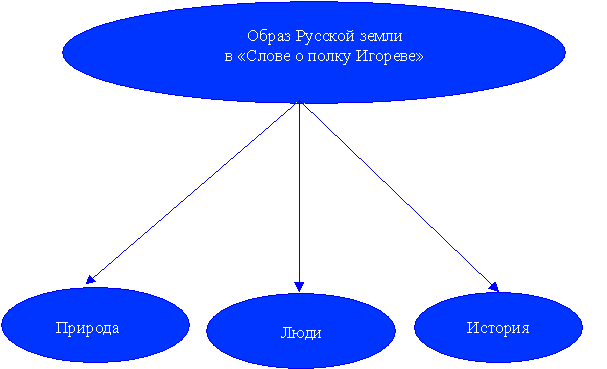 3. Класс делится на три группы, каждая из которых работает над одной из тем: – Природа в “Слове…”;– Люди Древней Руси в “Слове…”;– История Руси в “Слове…”.Группы составляют свой кластер по теме (рис. 2, 3, 4) и иллюстрируют его фрагментами поэмы, а также называют средства создания образа.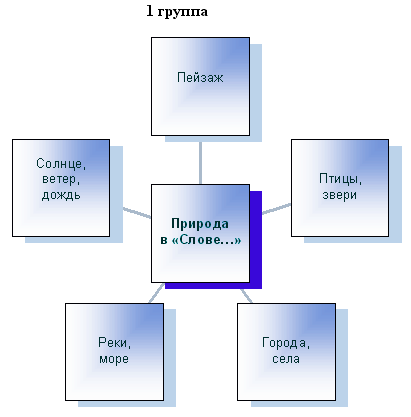 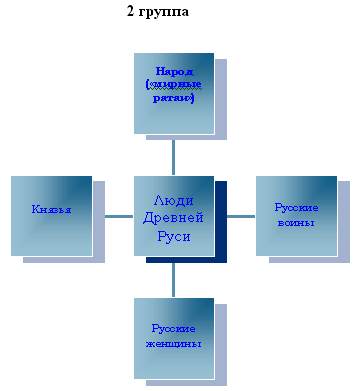 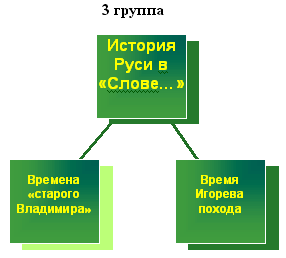 Рис. 44. Выступление представителя каждой группы перед классом.5. В процессе их выступления класс продолжает составление кластера: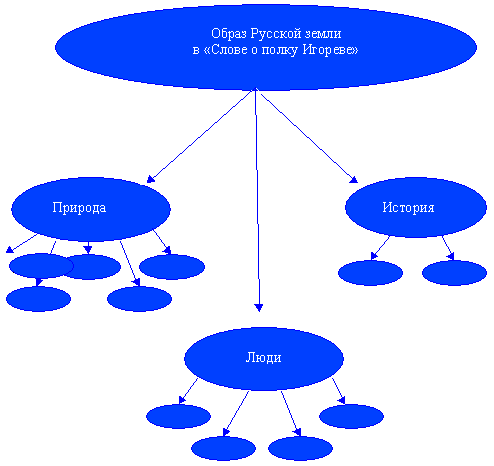 Рис. 5III стадия – стадия рефлексии. Цель ее – анализ всего процесса изучения материала, обобщение полученной информации.1.Подведение итогов работы на уроке с опорой на составленный кластер:– Было ли вам интересно на уроке?– Сумели ли вы получить новые знания?– Как же создается образ Русской земли в поэме?– Какие средства художественного изображения участвуют в создании образа?2. Что вы можете использовать в своем сочинении по теме “Образ Русской земли в “Слове о полку Игореве”?Домашнее задание: написать сочинение “Образ Русской земли в “Слове…”